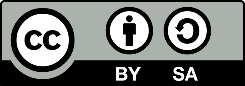 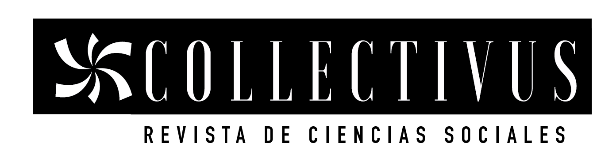 Título del artículo en el idioma original, alineado a la izquierda, tipo de letra Noto Sans, tamaño 14, interlineado 1,21Título del artículo en inglés (solamente en el caso de un artículo en inglés, este título debe ser en español), alineado a la izquierda, tipo de letra Noto Sans, tamaño 10, interlineado 1,2NOMBRES Y APELLIDOS DEL AUTOR1* ENLACE DE CÓDIGO ORCID DEL AUTOR1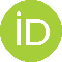 NOMBRES Y APELLIDOS DEL AUTOR2**  ENLACE DE CÓDIGO ORCID DEL AUTOR1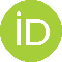 NOMBRES Y APELLIDOS DEL AUTOR3***  ENLACE DE CÓDIGO ORCID DEL AUTOR11 En el caso de que el artículo se derive de un proyecto de investigación, hacer una breve descripción del proyecto del que se deriva el artículo (letra Noto Sans, tamaño 7, justificado, interlineado sencillo).* Último nivel de formación. Facultad, programa donde trabaja. Dirección postal. Dirección de correo electrónico del autor1 (letra Noto Sans, tamaño 7, justificado, interlineado sencillo).** Último nivel de formación. Facultad, programa donde trabaja. Dirección postal. Dirección de correo electrónico del autor2 (letra Noto Sans, tamaño 7, justificado, interlineado sencillo).*** Último nivel de formación. Facultad, programa donde trabaja. Dirección postal. Dirección de correo electrónico del autor3 (letra Noto Sans, tamaño 7, justificado, interlineado sencillo).ResumenDebe contar con una extensión entre 250 a 300 palabras. Se recomienda estructurar el resumen sucintamente de la siguiente manera: Objetivo/contexto, metodología, conclusiones y originalidad (tipo de letra Noto Serif, tamaño 9, justificado, interlineado 1,08). Nota: El orden de los resúmenes y palabras clave depende del idioma original del artículo. Si el artículo se escribe en español primero debe figurar el resumen y palabras clave del idioma original (español), seguido de los resúmenes y palabras clave en inglés, francés y portugués. En el caso de los artículos en inglés, primero debe figurar el abtract y key words del idioma original (inglés), seguido del español, francés y portugués. Para artículos en francés, portugués, primero va el resumen y palabras clave del idioma original (francés o portugués), continuando con los resúmenes y palabras clave en inglés, español y/o francés/portugués. En artículos de idioma italiano, debe figurar primero el resumen y palabras clave del idioma original (italiano), seguido del inglés, español y francés.Palabras clave: debe ser entre 3 a 6 palabras clave (tipo de letra Noto Serif, tamaño 9, justificado, interlineado 1,08).AbstractSe incluye la traducción del resumen al inglés. Debe contar con una extensión entre 250 y 300 palabras. Se recomienda estructurar el resumen sucintamente de la siguiente manera: Objetivo/contexto, metodología, conclusiones y originalidad (tipo de letra Noto Serif, tamaño 9, justificado, interlineado 1,08).Keywords: se incluye la traducción de las palabras clave al inglés. Debe ser entre 3 y 6 palabras clave (tipo de letra Noto Serif, tamaño 9, justificado, interlineado 1,08).Título del artículo en tercer idioma-francés (letra Noto Sans, tamaño 11, cursiva, alineado a la izquierda, interlineado sencillo)RésuméSe incluye la traducción del resumen al francés. Debe contar con una extensión entre 250 y 300 palabras. Se recomienda estructurar el resumen sucintamente de la siguiente manera: Objetivo/contexto, metodología, conclusiones y originalidad (tipo de letra Noto Serif, tamaño 9, justificado, interlineado 1,08).Mots-clés: se incluye la traducción de las palabras clave al francés. Debe ser entre 3 y 6 palabras clave (tipo de letra Noto Serif, tamaño 9, justificado, interlineado 1,08).Título del artículo en cuarto idioma-portugués (letra Noto Sans, tamaño 11, cursiva, alineado a la izquierda, interlineado sencillo) ResumoSe incluye la traducción del resumen al portugués. Debe contar con una extensión entre 250 y 300 palabras. Se recomienda estructurar el resumen sucintamente de la siguiente manera: Objetivo/contexto, metodología, conclusiones y originalidad (tipo de letra Noto Serif, tamaño 9, justificado, interlineado 1,08).Palavras-chave: se incluye la traducción de las palabras clave al portugués. Debe ser entre 3 y 6 palabras clave (tipo de letra Noto Serif, tamaño 9, justificado, interlineado 1,08).1. Título de primer orden (tipo de letra Noto Sans, tamaño 12, negrita, alineado a la izquierda, interlineado sencillo)1.1. Título de segundo orden (tipo de letra Noto Serif, tamaño 11, sin negrita, sin sangría, alineado a la izquierda, interlineado sencillo)1.1.1. Título de tercer orden (tipo de letra Noto Serif, tamaño 11, sin negrita, sin sangría, alineado a la izquierda, interlineado sencillo) Nota: Evitar superar títulos de tres dígitos. Si un título de tercer orden cuenta con un subtítulo, este debe ser representado con un asterisco (*).2. Presentación de artículos2.1. Presentación y estiloLa extensión de los artículos de la “Temática monográfica” u “Otras temáticas" no podrá exceder entre 9.000 y 10.000 palabras (incluye resúmenes, palabras clave, cuerpo del artículo y referencias). La página será de tamaño Carta/Letter USA, el tipo de letra será Noto Serif, en cuerpo de 11 puntos e interlineado sencillo. Los párrafos llevarán sangría normal a 1,25 cm y justificación completa.Nota: No enumerar las páginas del documento. 2.2. Presentación y estiloLa revista contemplará tres tipologías de artículo (reflexión, investigación y revisión). 2.2.1. Artículo de reflexiónEs un texto científico que presenta los resultados de una investigación sobre un tema específico desde una perspectiva analítica, interpretativa o crítica del autor, recurriendo a las fuentes originales para su desarrollo. Generalmente, se compone de: título, resumen, palabras clave, introducción (contexto, importancia, originalidad, propósito/finalidad y contenido del artículo/epígrafes), exposición de la temática, perspectiva analítica, interpretativa o crítica del autor frente al tema, conclusiones y referencias. 2.2.2. Artículo de investigaciónEs un texto científico que presenta de manera detallada resultados originales de proyectos de investigación finalizados. Generalmente, está organizado de: título, resumen, palabras clave, introducción (contexto, importancia, originalidad, propósito/finalidad y contenido del artículo/epígrafes), metodología, resultados, discusión, conclusiones y referencias. 2.2.2. Artículo de revisiónEs un documento resultado de una investigación terminada o en fases finales en el que se analizan, sistematizan e integran resultados de investigación publicados o inéditos sobre un campo o área del conocimiento, con el objeto de divulgar los avances y las tendencias de desarrollo de esa área en particular. Su organización es parecida a la anterior tipología, diferenciándose de ella por una cuidadosa y rigurosa revisión bibliográfica del tema. 2.3. Tablas, figuras y mapasEs necesario contemplar solamente tablas, figuras y mapas, que deberán tener suficiente calidad gráfica para su reproducción. La denominación de figuras incluye: gráficos diversos y similares, fotografías, dibujos; la denominación de tablas incluye además de cuadros diversos, tablas estadísticas. Debe utilizarse, con propiedad la denominación pertinente para el contenido presentado en cada caso: tablas, figuras y mapas.Las tablas, figuras y mapas deberán ir enumeradas correlativamente en cifras arábigas. Verbigracia, Figura 1. Tabla 1. o Mapa 1. Igualmente, tanto las tablas, figuras y mapas deberán llevar un título ubicado en la parte superior (tipo de letra Noto Serif a 11 puntos, negrita, interlineado sencillo y centrado), describiendo con precisión lo que se quiere representar y ubicarse dentro del texto cerca de donde sean citados; además la fuente, que puede ser una cita bibliográfica abreviada o señalando si es de elaboración propia (letra Noto Serif 9 puntos, centrado).A continuación, se mostrarán unos ejemplos sobre la presentación de tablas, figuras y mapas:Tabla 1. Hallazgos en base de datos sobre mujeres, discapacidad     y migracionesFuente: Díaz Jiménez, de la Fuente Robles y Muñoz Moreno, 2019, p.63.Nota: El formato de la tabla debe ser exactamente igual a la tabla 1 (contenido de la tabla: tipo de letra Noto Serif, tamaño 10 puntos, interlineado sencillo, texto alineado a la izquierda, números centrados, encabezado de la tabla en negrita). Si el contenido de la tabla es extenso, el tamaño de la letra se puede disminuir a 9 puntos.Figura 1. Evolución del término “public space”. Número de resultados por año                      de la Web of Science (2001-2020)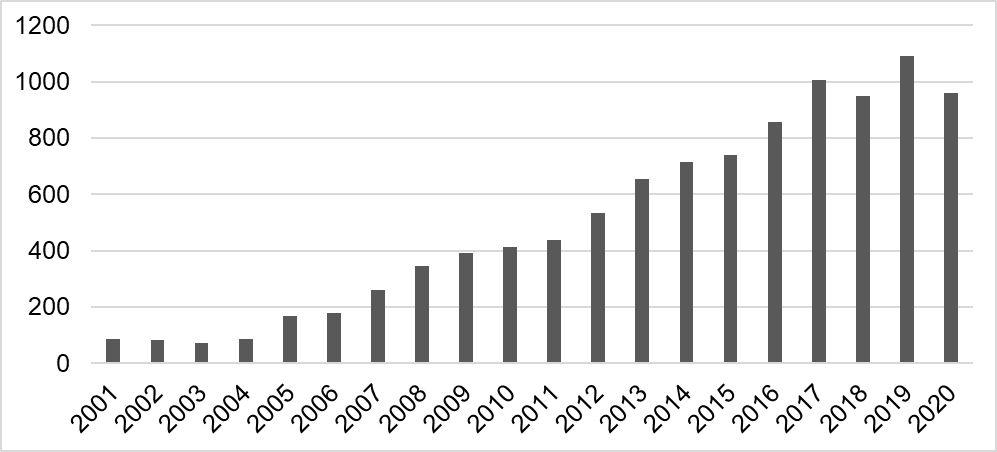 Fuente: Mesa-Pedrazas y Duque-Calvache, 2021, p.24.Mapa 1. Coeficiente de localización de los retornados en los municipios                                del departamento del Atlántico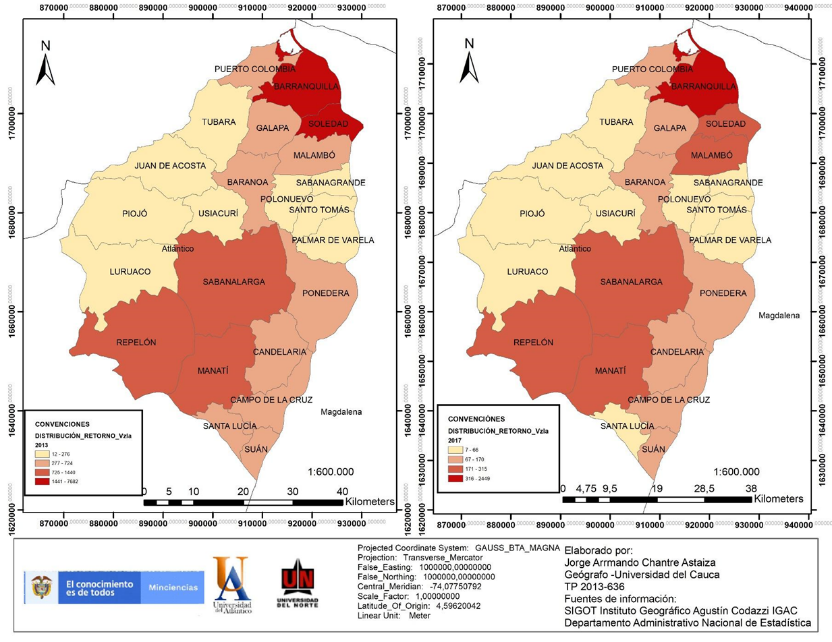 Fuente: Fontalvo Gómez y Díez Jiménez, 2021, p.149.Nota: No se permitirán como mapas capturas de pantalla de Google Maps o Google Earth, solo se aceptarán cartografías realizadas bajo un Sistema de Información Geográfico (GIS).2.4. Notas a pie de páginaLas notas a pie de página se reducirán a lo indispensable y enumeradas correlativamente, en letra tipo Noto Serif, tamaño 8 puntos con interlineado sencillo y justificado.3. CitasTener en cuenta las Normas APA 7° edición, de acuerdo al sistema Autor-Fecha para la inclusión de una cita en el texto. Asimismo, la información completa de la cita debe figurar en el epígrafe de "Referencias".En el sistema Autor-Fecha, según lo exija el hilo del discurso se puede presentar variaciones, en torno al tipo y cantidad de autores:Tabla 2. Citaciones según el sistema Autor-FechaFuente: Elaboración propia a partir del Centro de Escritura Javeriano (2020).3.1. Citas textualesSi se citan frases textuales (cinco líneas o menos de cuarenta palabras), deberá integrarse en el párrafo y ponerse entre comillas, sin cursiva, incluyendo un punto (.) al final de la oración:Verbigracia: Para citas textuales narrativas se coloca de la siguiente forma: Carrión (2016), “el espacio público es el que no es privado, es de todos y es asumido por el Estado como representante y garante del interés general, y como su propietario y administrador” (p.19). En cita parentética: “el espacio público es el que no es privado, es de todos y es asumido por el Estado como representante y garante del interés general, y como su propietario y administrador” (Carrión, 2016, p.19).Las citas literales largas (de seis líneas en adelante o más de 40 palabras), deberán de escribirse aparte del texto en letra Noto Serif, tamaño 10 puntos, interlineado sencillo, sin comillas y con sangría en 1,15 cm, teniendo en cuenta la forma de citación narrativa y parentética. Verbigracia: Para Citas narrativas: Borja y Muxí (2000) afirman que el espacio público es:un espacio sometido a una regulación específica por parte de la administración pública, propietaria o que posee la facultad del dominio sobre el suelo y que garantiza la accesibilidad a todos y fija las condiciones de utilización y de instalación de actividades. (p.27).En el caso de citas parentéticas, se escriben de la siguiente forma:un espacio sometido a una regulación específica por parte de la administración pública, propietaria o que posee la facultad del dominio sobre el suelo y que garantiza la accesibilidad a todos y fija las condiciones de utilización y de instalación de actividades. (Borja y Muxí, 2000, p.27).4. ReferenciasLas referencias irán al final del artículo, por orden alfabético y en sangría francesa de 1,25 cm. Deben incluirse todos los textos citados a lo largo del manuscrito.4.1. ArtículosSe indicará Autor/es, Iniciales. (año). Título del artículo en minúsculas. Título de Revista, volumen(número, si hay), páginas en las que comienza y termina el artículo (colocar directamente el número de página, no está precedido por la abreviatura p. o pp.). DOI o URL del artículo (si lo tiene).Aragón, M. (2021). Del espacio público al lugar: deliberaciones desde el margen. Collectivus, Revista de Ciencias Sociales, 8(2). 45-69. https://doi.org/10.15648/Collectivus.vol8num2.2021.3122 Mesa-Pedrazas, Á. y Duque-Calvache, R. (2021). Reflexiones sobre la definición del espacio público: una propuesta de síntesis. Collectivus, Revista de Ciencias Sociales, 8(2). 19-43. https://doi.org/10.15648/Collectivus.vol8num2.2021.31214.2. LibrosSe deberá referenciar de la siguiente manera: Autor/es, Iniciales. (año). Título del libro (número de edición, si ésta no es la primera edición). Editorial. URL del libro (si lo tiene).Ibáñez Romero, J. (1994). El regreso del sujeto. La investigación social de segundo orden. Siglo XXI de España Editores. Díez, A., Cabrera, L. y Márquez, J.F. (2021). La migración de retorno en Colombia. Nuevas tendencias y configuraciones de los emigrantes colombianos retornados de Venezuela en la región Caribe. Sello Editorial de la Universidad del Atlántico. http://investigaciones.uniatlantico.edu.co/omp/index.php/catalog/catalog/book/1654.3. Capítulos de libroCuando el autor del capítulo es el mismo que el del libro, se citará de la siguiente manera:Cook, T. y Reichardt, Ch. (1996). Hacia una superación del enfrentamiento entre los métodos cualitativos y cuantitativos. En Métodos cualitativos y cuantitativos en investigación evaluativa (pp. 25-58). Ediciones Morata, S.L.Capítulos de libro cuando el autor del capítulo difiere del autor/editor del libro:Aguilar Pulido, M. (2003). El trayecto migratorio. En M. Laparra (Ed.), Extranjeros en el purgatorio: Integración social en espacio Local (pp. 91-97). Ballenera, S.L.4.4. Ponencias, conferencias, entre otrasPonencia:Levín, R. (2006, del 5 al 10 de septiembre). Teorías sexuales [Ponencia]. XXVIII Congreso interno 2006: Recordar, repetir y elaborar: muros y puentes. Buenos Aires, Argentina. http://www.sipie.net/esp/uploads/96d6cd42-d7b3-2fe5.pdfConferencia:Levín, R. (2006, del 5 al 10 de septiembre). Teorías sexuales [conferencia]. XXVIII Simposio y congreso interno 2006: Recordar, repetir y elaborar: muros y puentes. Buenos Aires, Argentina. http://www.sipie.net/esp/uploads/96d6cd42-d7b3-2fe5.pdfCRITERIOS DE INCLUSIÓNWOSSCOPUSMigrations and disability (título)3118Refugee and disability (título)4543Gender and migrations (Título+abstract) and disability (título)1815Woman and migrations (Título+abstract) and disability (título)1011Total10487Tipo de autorCitación narrativaCitación parentéticaUn autorIzquierdo Escribano (2010)(Izquierdo Escribano, 2010)Dos autoresIzquierdo y Márquez (2021)(Izquierdo y Márquez, 2021)Tres o más autoresRodríguez et al. (2021)(Rodríguez et al., 2021)Autor corporativo con abreviaciónPrimera cita (definir abreviación)Siguientes citasOrganización Internacional para las Migraciones (OIM, 2019)(Organización Internacional para las Migraciones [OIM], 2019)Autor corporativo con abreviaciónPrimera cita (definir abreviación)Siguientes citasOIM (2019)(OIM, 2019)Autor corporativo sin abreviaciónPontificia Universidad Javeriana (2018)(Pontificia Universidad Javeriana, 2018)